นโยบายการบริหารทรัพยากรบุคคล (พ.ศ.2561 – 2563)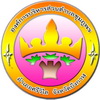 องค์การบริหารส่วนตำบลชุมภูพร  อำเภอศรีวิไล จังหวัดบึงกาฬนโยบายการบริหารทรัพยากรบุคคลองค์การบริหารส่วนตำบลชุมภูพร อำเภอศรีวิไล จังหวัดบึงกาฬ	กระบวนการบริหารทรัพยากรบุคคล จะต้องมีความรู้ ความเข้าใจในกระบวนการ และ กิจกรรมต่างๆ ด้านการบริหารทรัพยากรบุคคล และเข้าใจในกฎหมาย ระเบียบ และวิธีปฏิบัติต่างๆ ที่ ควบคุมและกำกับการ ดำเนินการ เพื่อให้ได้บุคคลที่มีความรู้ ความสามารถเหมาะสมเข้ามาสู่องค์กร โดยยึด หลักของคุณธรรมในการดำเนินการ ประกอบกับเป็นการผลักดันให้ผู้บริหารและผู้ปฏิบัติงาน ต้องมองบทบาท ตนเองเลยออกไปจากกรอบความคิดเดิมไปสู่บทบาท และกระบวนทัศน์ใหม่ ที่จะต้องเสริมสร้างคุณค่าของ ความสามารถ ความสัมฤทธิผล และความเจริญที่มั่นคง ยั่งยืน ให้กับบุคลากรและองค์กร 	เป้าหมายการพัฒนาระบบบริหารงานบุคคล 	แนวคิดและทิศทางการพัฒนาการบริหารงานบุคคลส่วนท้องถิ่นเป็นไปตามเจตนารมณ์ของ รัฐธรรมนูญและหลักการกระจายอำนาจให้แก่องค์กรปกครองส่วนท้องถิ่น จึงกำหนดเป้าหมายของการพัฒนา ระบบบริหารงานบุคคลส่วนท้องถิ่น ดังนี้ 		1. องค์กรปกครองส่วนท้องถิ่น มีระบบการบริหารงานบุคคล ที่มีความเป็นอิสระตามเจตนารมณ์ของรัฐธรรมนูญแห่งราชอาณาจักรไทย โดยเป็นระบบที่ยึดหลักการการบริหารกิจการบ้านเมือง และสังคมที่ดี 		2. องค์กรปกครองส่วนท้องถิ่น มีระบบการบริหารงานบุคคลที่มีความทันสมัย และมี ประสิทธิภาพ ประสิทธิผล ในการบริหารงาน สามารถใช้ทรัพยากรบุคคลในการบริหารและจัดการให้เกิด ประโยชน์สูงสุด โดยมีค่าใช้จ่ายด้านบุคคลไม่เกินร้อยละ 40 ของงบประมาณรายจ่ายประจำปี		3. องค์กรปกครองส่วนท้องถิ่น มีระบบการบริหารงานบุคคลที่ทำให้สามารถปฏิบัติหน้าที่ รองรับภารกิจ ที่ได้รับการถ่ายโอนจากราชการบริหารส่วนกลาง และราชการบริหารส่วนภูมิภาคตามแผนการ กระจายอำนาจให้แก่องค์กรปกครองส่วนท้องถิ่น พ.ศ.2543 ได้อย่างมีประสิทธิภาพและประสิทธิผล 	         4. ส่งเสริมให้บุคลากรได้รับการฝึกอบรมเพื่อพัฒนาบุคลากรและระบบบริหารงานบุคคลเพื่อตอบสนองนโยบายดังกล่าวในการบริหารทรัพยากรบุคคล จึงมุ่งเน้นที่กระบวนการบริหาร ทรัพยากรบุคคลในด้านต่างๆ ดังนี้ 	1. นโยบายวิเคราะห์อัตรากำลัง 		เพื่อสนับสนุนให้การปฏิบัติงานของพนักงานเทศบาลและองค์กรมีประสิทธิภาพ ได้มีการใช้ เครื่องมือทางสถิติและตัวชี้วัดต่างๆ ในการวางแผนอัตรากำลัง โดยเปรียบเทียบภารกิจการปฏิบัติงาน เพื่อเพิ่มประสิทธิภาพในการบริหารและพัฒนาบุคลากร รวมทั้งมีโครงสร้างองค์กรและตำแหน่งอย่างมี ประสิทธิภาพ เพื่อบริหารจัดการทรัพยากรบุคคลให้เกิดประโยชน์สูงสุด นำไปสู่การบรรลุ พันธกิจขององค์กร ต่อไป 	2. นโยบายการสรรหาและคัดเลือก 		การสรรหาบุคลากรเชิงรุกเป็นสิ่งที่องค์กรให้ความสำคัญอย่างต่อเนื่อง เพื่อให้ได้บุคลากรที่มี คุณภาพ เทศบาลจึงมีประกาศรับสมัครพนักงานจ้างในระบบเปิด และการรับโอนย้ายพนักงานส่วนท้องถิ่นตาม ประกาศคณะกรรมการกลางพนักงานส่วนตำบล สำหรับการคัดเลือกพนักงานส่วนตำบล  ให้ความสำคัญกับการคัดเลือกบุคลากร โดยยึดหลักความรู้ ความสามารถ คุณลักษณะที่เหมาะสมกับงาน ควบคู่กับความเป็นคนดี การสรรหาและคัดเลือกบุคลากรจะดำเนินการผ่านการพิจารณาร่วมกันของ คณะกรรมการแผนอัตรากำลัง 3 ปี เพื่อให้การคัดเลือกเป็นไปอย่างโปร่งใส และมีความเหมาะสมกับ ตำแหน่งงาน รวมทั้งใช้เทคโนโลยีและเครื่องมือที่ทันสมัยมาสนับสนุน ซึ่งมุ่งส่งเสริมให้บุคลากรนั้นๆ ประสบ ความสำเร็จในสายวิชาชีพ และจะนำไปสู่ความสำเร็จอย่างยั่งยืนขององค์กรต่อไป 	3. นโยบายด้านบริหารผลการปฏิบัติงาน 		องค์การบริหารส่วนตำบลชุมภูพร มีการประเมินผลการปฏิบัติงานของพนักงานเทศบาลอย่างเป็นธรรม รวมทั้งเป็นไป ตามนโยบายและกลยุทธ์ของทุกสายงาน โดยนำระบบตัวชี้วัดผลการปฏิบัติงาน (KPI) จากเป้าหมายของ องค์กรลงสู่ระดับหน่วยงานและบุคคลที่สอดคล้องกับแผนอัตรากำลัง ตลอดจนประเมินผลขีดความสามารถ ต่างๆ Corporate Competency และได้นำระบบการบริหารผลการปฏิบัติของพนักงานและผู้บริหารเพื่อ นำไปสู่การบรรลุเป้าหมายขององค์กรอย่างมีประสิทธิภาพและประสิทธิผลต่อไป 	4. นโยบายบริหารและพัฒนาทรัพยากรบุคคลด้วยเทคโนโลยีสารสนเทศ 		องค์การบริหารส่วนตำบลชุมภูพร นำเทคโนโลยีมาประยุกต์ใช้ในการบริหารและพัฒนาทรัพยากรบุคคล เพื่อสนับสนุน การบริหารทรัพยากรบุคคลให้เกิดความรวดเร็ว ถูกต้อง และเกิดประสิทธิภาพสูงสุด เช่น การสรรหาและ เลือกสรรพนักงานส่วนตำบลชุมภูพร (การประกาศรับโอนย้ายพนักงานส่วนตำบล การรับสมัครพนักงานจ้าง) ระบบ กระบวนการเอกสารอิเลคทรอนิกส์ ระบบการจัดการข้อมูลความรู้และการประเมินขีดความสามารถ และการ จัดทำแผนพัฒนาบุคลากร ระบบการบริหารสวัสดิการสังคม (เบี้ยยังชีพผู้สูงอายุ ผู้พิการ และผู้ติดเชื้อ HIV) ระบบประกาศการจัดซื้อจัดจ้างภาครัฐผ่านระบบอิเล็กทรอนิคส์ (EGP) ระบบบันทึกบัญชี (E-laas) ระบบ ศูนย์ข้อมูลบุคลากรท้องถิ่นแห่งชาติ (LHR) นอกจากนั้น องค์การบริหารส่วนตำบลชุมภูพร ได้ใช้ข้อมูลต่างๆ นี้ ไปใช้ สนับสนุนการตัดสินใจและการกำหนดนโยบายการบริหารและพัฒนาทรัพยากรบุคคล ให้องค์กรประสบ ความสำเร็จอย่างยั่งยืน และเป็นการรองรับ Thailand 4.0 ต่อไป 	5. นโยบายสวัสดิการและผลตอบแทน 		องค์การบริหารส่วนตำบลชุมภูพร มีการกำหนดผลตอบแทน สิทธิประโยชน์ และสวัสดิการต่างๆ ตามความรับผิดชอบ สอดคล้องกับความสามารถของพนักงานในทุกระดับภายในองค์กร โดยมีการประเมิน และวิเคราะห์ค่างานตามมาตรฐานกำหนดตำแหน่งให้มีความเป็นปัจจุบันตลอดเวลาและเหมาะสมกับระดับ หน้าที่ความรับผิดชอบของแต่ละตำแหน่งให้สอดคล้องกับการดำเนินขององค์กร เพื่อให้พนักงานได้รับ ผลตอบแทน สิทธิประโยชน์และสวัสดิการที่เป็นไปตามระเบียบ กฎหมาย อย่างเป็นธรรม 	6. นโยบายสร้างความสัมพันธ์และผูกพันภายในองค์กร 		องค์การบริหารส่วนตำบลชุมภูพรให้ความสำคัญอย่างมากกับการสร้างความสัมพันธ์ระหว่างผู้บริหาร สมาชิกสภาเทศบาล และพนักงานส่วนตำบลทุกระดับภายในองค์กร รวมทั้งการสื่อสารภายในองค์กรแบบ 2 ทาง (Two way Communication) เพื่อรับฟังความคิดเห็นต่างๆ แลกเปลี่ยนแนวคิดมุมมอง นำเสนอ แนวคิดใหม่ๆ เชิงสร้างสรรค์ของพนักงาน และนำผลที่ได้ไปปรับปรุงแนวทางการดำเนินงานและกระบวนการ ต่างๆ ให้มีประสิทธิภาพมากยิ่งขึ้น และส่งเสริมการท างานเป็นทีม (Team of Professionals) โดยมุ่งเน้นการ สร้างค่านิยมและวัฒนธรรมองค์กรให้เกิดการประสานงานและการท างานร่วมกันอย่างมีประสิทธิภาพ ซึ่งในปีที่ ผ่านมาองค์การบริหารส่วนตำบลชุมภูพร จึงจัดกิจกรรมต่างๆ มากมาย เช่น การจัดกิจกรรมทำความสะอาดใน สำนักงาน (กิจกรรม 5 ส.) การแข่งขันกีฬาท้องถิ่นสัมพันธ์ระหว่างพนักงานส่วนตำบลกับชาวบ้านในเขตพื้นที่องค์การบริหารส่วนตำบลชุมภูพรและการจัดกิจกรรมจิตอาสาร่วมกับประชาชนทั่วไป การดำเนินการตามนโยบายการบริหารทรัพยากรบุคคล1. นโยบายด้านการวิเคราะห์อัตรากำลัง 2. นโยบายด้านการสรรหาและคัดเลือก 3. นโยบายด้านการบริหารผลการปฏิบัติงาน 4. นโยบายด้านการบริหารและพัฒนาทรัพยากรบุคคลด้วยเทคโนโลยีสารสนเทศ 5. นโยบายด้านสวัสดิการและผลตอบแทน 6. นโยบายด้านการสร้างความสัมพันธ์และผูกพันภายในองค์กร 	ขั้นตอนการติดตามผลให้กระทำดังนี้	       1. มอบหมายงานให้ปฏิบัติด้วยตนเอง 	       2. เปิดโอกาสให้ซักถามข้อสงสัยได้ ในกรณีที่มีปัญหา 	       3. ตรวจสอบผลการปฏิบัติงานในระยะเริ่มแรก และค่อยๆ ลดการตรวจสอบลงเมื่อผู้ใต้บังคับบัญชาแน่ใจว่า ผู้ใต้บังคับบัญชาปฏิบัติงานตามที่ได้รับการสอนได้ถูกต้อง 	       4. แจ้งให้ผู้บังคับบัญชาทราบถึงผลการปฏิบัติงาน ทั้งในส่วนที่ผู้ใต้บังคับบัญชาปฏิบัติได้ดี และ ส่วนที่ยังต้องปรับปรุงแก้ไขเพิ่มเติม เพื่อเสริมสร้างความเชื่อมั่นในตัวเอง และแก้ไขข้อบกพร่องเพื่อการ ปฏิบัติงานสมบูรณ์ยิ่งขึ้น เพื่อให้การดำเนินงานเป็นไปอย่างมีระบบชัดเจน ควรให้องค์การบริหารส่วนตำบลชุมภูพรจัดทำแผนการพัฒนาพนักงานส่วนตำบล 	เพื่อเพิ่มพูนความรู้ ทักษะ ทัศนคติที่ดี คุณธรรมและจริยธรรม อันจะทำให้ปฏิบัติหน้าที่ราชการใน ตำแหน่งนั้นได้อย่างมีประสิทธิภาพ โดยในการจัดทำแผนการพัฒนาพนักงานส่วนตำบล ต้องกำหนดตามกรอบ ของแผนพัฒนาบุคลากร ของพนักงานส่วนตำบลได้จัดทำขึ้น โดยให้กำหนดเป็นแผนพัฒนาพนักงานส่วนตำบลมี ระยะเวลา 3 ปี ตามกรอบของแผนอัตรากำลังของพนักงานส่วนตำบลนั้น …………………………………………รายการตัวชี้วัดแผนอัตรากำลัง 3 ปี1. ใช้แผนอัตรากำลัง 3 ปี ของเทศบาลตำบลเก่ากลอย ในการวิเคราะห์อัตรากำลัง เพื่อ จัดทำกรอบอัตรากำลังพนักงานส่วนตำบลในแต่ละ ส่วนราชการ และนำไปสู่การกำหนดจำนวน ประเภท และระดับตำแหน่ง เสนอ คณะกรรมการจัดทำแผนอัตรากำลัง 3 ปี ของ องค์การบริหารส่วนตำบลชุมภูพร พิจารณา 2. มีการติดตาม ประเมินผล และปรับปรุงแผน อัตรากำลัง 3 ปี อย่างต่อเนื่อง และนำไปสู่การ กำหนดจำนวน / ตำแหน่ง เพิ่ม หรือ ลด จำนวน ตำแหน่ง เสนอคณะกรรมการพนักงานส่วนตำบล จังหวัดบึงกาฬ เช่น การปรับปรุงตำแหน่ง สำหรับพนักงานส่วนตำบลให้ดำรงตำแหน่งที่สูงขึ้น, การขอเพิ่มอัตรากำลังข้าราชการ/พนักงานจ้าง, การปรับเปลี่ยนตำแหน่งพนักงานจ้างทั่วไปเป็น พนักงานจ้างตามภารกิจรายการตัวชี้วัดการสรรหาและคัดเลือก1. มีแนวทางการปฏิบัติการสรรหาตามวิธีและ หลักเกณฑ์ของคณะกรรมการพนักงานเทศบาล จังหวัดกำหนด 2. สรรหาพนักงานเทศบาลตามกรอบระยะเวลาใน การสรรหา บรรจุ และแต่งตั้ง ตามระเบียบ/ ประกาศ/มติ ก.ท.จ. อย่างชัดเจน 3. มีแผนและสามารถสรรหา บรรจุ และแต่งตั้ง ได้ตามกรอบอัตรากำลัง 4. มีแผนและสามารถสรรหาพนักงานจ้างได้ตาม กรอบอัตรากำลังรายการตัวชี้วัดการบริหารผลการปฏิบัติงาน1. ปฏิบัติตามหลักเกณฑ์และวิธีการประเมินผล การปฏิบัติราชการ เพื่อประเมินผลการ ปฏิบัติงานสำหรับเลื่อนขั้นเงินเดือนของ ข้าราชการ/เลื่อนค่าตอบแทนของพนักงานจ้าง 2. KPI ระดับบุคคลสอดคล้องกับมาตรฐานกำหนด ตำแหน่ง ของแต่ละตำแหน่ง แต่ละกอง / ส่วน เพื่อกำหนดเป็นเงื่อนไขในการคัดเลือกบุคคลที่มี ทักษะ หรือสมรรถนะสูง เพื่อพัฒนา ความก้าวหน้าในอาชีพ และเป็นเงื่อนไขในการ กำหนดระดับตำแหน่งให้สูงขึ้น 3. ผลการประเมินที่ได้สามารถจำแนกความแตกต่าง และจัดลำดับผลการปฏิบัติงานของพนักงาน ได้อย่างชัดเจนและและมีประสิทธิภาพ เพื่อใช้ ประกอบการปรับปรุงและพัฒนาคุณภาพงานของ ข้าราชการในแต่ละตำแหน่ง และเป็นการ ส่งเสริมหรือเป็นแรงจูงใจพนักงานเทศบาลให้ ปฏิบัติงานอย่างเต็มความสามารถและแข่งขันกัน ด้วยผลงานรายการตัวชี้วัดการบริหารและพัฒนาทรัพยากรบุคคลด้วย เทคโนโลยีสารสนเทศ1. มีการใช้เทคโนโลยีสารสนเทศในระบบงานหรือ ระบบการให้บริการด้านการบริหารทรัพยากร บุคคล2. มีระบบเทคโนโลยีสารสนเทศในการจัดเก็บข้อมูล เกี่ยวกับบุคคลขององค์กร 3. มีการปรับปรุงฐานข้อมูลเกี่ยวกับบุคคลในระบบ เทคโนโลยีสารสนเทศอย่างสม่ำเสมอ 4. มีการพัฒนาระบบงานหรือระบบการให้บริการ ด้านการบริหารทรัพยากรบุคคลที่สามารถเชื่อม โยงกับระบบเทคโนโลยีสารสนเทศฐานข้อมูล เกี่ยวกับบุคคลได้เช่น - โปรแกรมระบบสารสนเทศทรัพยากรบุคคล ของข้าราการ พนักงานจ้าง พนักงานครู ระบบ HR - โปรแกรมระบบ E-laas, E-office, E-plan E-gp, ccisรายการตัวชี้วัดสวัสดิการและผลตอบแทน1. พระราชบัญญัติ บำเหน็จบำนาญข้าราชการ ส่วนท้องถิ่น(ฉบับที่ 7) พ.ศ. 2548 2. ปฏิบัติตามระเบียบกระทรวงมหาดไทย ว่าด้วย สวัสดิการเกี่ยวกับการรักษาพยาบาลพนักงาน ส่วนท้องถิ่น พ.ศ.2541 แก้ไขถึง 2549 3. ปฏิบัติตามระเบียบกระทรวงมหาดไทย ว่าด้วย สวัสดิการเกี่ยวกับการศึกษาของบุตรพนักงาน ส่วนท้องถิ่น พ.ศ.2541 แก้ไขถึง 2549 4. ปฏิบัติตามระเบียบกระทรวงมหาดไทย ว่าด้วย ค่าเช่าบ้านของข้าราชการส่วนท้องถิ่น พ.ศ. 2548 แก้ไขถึง 2559 รายการตัวชี้วัดการสร้างความสัมพันธ์และผูกพันภายใน องค์กร1. มีการจัดอุปกรณ์ในการทำงานและกระบวนการ เจ้าหน้าที่สัมพันธ์ขั้นพื้นฐานเพื่ออำนวยความ สะดวกในการปฏิบัติงานให้กับบุคลากร 2. จัดให้มีกิจกรรมการพัฒนาคุณภาพชีวิตของ พนักงานส่วนตำบลที่สะท้อนภาพการทำ งานของ องค์กร เช่น กิจกรรม 5 ส. กิจกรรม Big Cleaning Day, Sport Day, จิตอาสา เพื่อให้ พนักงานทุกคนร่วมมือกันจัดทำกิจกรรม, และ เพื่อสร้างบรรยากาศในการทำงาน บทบาทภาร หน้าที่, สร้างภาพลักษณ์ที่ดีของสำนักงานให้ บุคคลทั่วไปได้ทราบและเข้าใจ 3. ผู้บริหารได้จัดประชุมพนักงานส่วนตำบลเป็นประจำทุก ๑๕ วัน เพื่อให้บุคลากรในสังกัดได้ให้ ข้อเสนอแนะความคิดเห็นตลอดจนปัญหา อุปสรรคในการปฏิบัติงานเพื่อสร้างการยอมรับ ทบทวนและแก้ปัญหาอันเป็นการสร้างความ ผูกพันที่ดีในองค์กร 4. พนักงานส่วนตำบลทุกระดับเข้าร่วมกิจกรรม การ ส่งเสริมจริยธรรมและการสร้างความโปร่งใส ในการปฏิบัติราชการที่เทศบาลตำบลเก่ากลอยจัดขึ้น และที่จัดร่วมกับหน่วยงานอื่น และ สามารถประยุกต์หลักธรรมต่างๆ มาใช้ในการ ปฏิบัติราชการ 5. ผู้บริหารทุกระดับ มีส่วนร่วมในกิจกรรมการ พัฒนาบุคลากรให้มีความผูกพันและอยู่กับองค์กร ตลอดจนผู้บริหารทุกระดับเป็นต้นแบบและแสดง แบบอย่างที่ดีในด้านจริยธรรม คุณธรรมและ ความโปร่งใสในการดำเนินงานขององค์กร